Expression of Interest 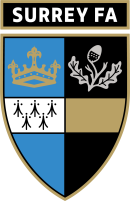 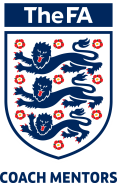 FA Club Mentor to deliver at your clubThe FA has agreed to support Charter Standard Clubs within Surrey with 50 hours mentoring support per season.Outline of programmeWhat type of club we are we looking for? The FA are looking for clubs that are keen to develop a positive coaching ethos, philosophy and develop their own in house mentoring  / coach support system. 
Clubs who will utilise this opportunity to start a legacy of positive coaching within their club.  We want clubs who can continue to support the FA Future Game Focus once the FA Club Mentor has moved on.How does the programme roll out? The scheme is very flexible, our FA Club Mentors will take the opportunity to work with 2 or more coaches within a club, these coaches should influence/and take their clubs coaching forward in future seasons.What will we be delivering? – Practical sessions, with you and your players to demonstrate ideas for sessions, management /structure of sessions, Match day management, good practice, coaching styles & FA’s Future Game Philosophy, There will also be feedback and personal coach development support.Please be advised that we won’t be delivering sessions to your players without your coaches present. -----------------------------------------------------------------------------------------------------------------------------------Please complete this form and return to Surrey FA Senior Football Development Officer, emma.barnes@surreyfa.com at your earliest convenience and by no later than Friday 29th June 2018.Name of Club:Club contact:Email:Telephone:Age group(s) of coaches you would like mentored?Why do you want support from an FA Coach Mentor?Interested clubs will be asked to host a one off evening about the mentoring programme in July 2018.  Will you be able to commit to this?Training ground details:Access to indoor area: